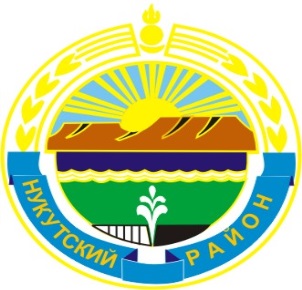 МУНИЦИПАЛЬНОЕ ОБРАЗОВАНИЕ «НУКУТСКИЙ РАЙОН»АДМИНИСТРАЦИЯ МУНИЦИПАЛЬНОГО ОБРАЗОВАНИЯ «НУКУТСКИЙ РАЙОН»ПОСТАНОВЛЕНИЕ08 декабря 2020                                             № 530                                         п. НовонукутскийОб организации мероприятий по подготовке и проведению Всероссийской переписи населения 2020 года на территории Нукутского районаВ целях своевременного выполнения мероприятий по подготовке и проведению Всероссийской переписи населения 2020 года на территории Иркутской области в соответствии с  Федеральным законом от 25 января 2002 года № 8-ФЗ «О Всероссийской переписи населения», постановлением Правительства Российской Федерации от 7 декабря 2019 года № 1608 «Об организации Всероссийской переписи населения 2020 года», Законом Иркутской области от 04 декабря 2019 года № 115-ОЗ «О наделении органов местного самоуправления государственными полномочиями по подготовке и проведению Всероссийской переписи населения 2020 года»,  во исполнение распоряжения Губернатора  Иркутской области от 30 октября 2020 года № 264-р «Об организации мероприятий по подготовке и проведению Всероссийской переписи населения 2020 года на территории Иркутской области»,  руководствуясь статьей 35 Устава муниципального образования «Нукутский район», АдминистрацияПОСТАНОВЛЯЕТ:1. Утвердить План мероприятий  по подготовке и проведению Всероссийской переписи населения 2020 года на территории муниципального образования «Нукутский район» (Приложение №1).2. Руководителям структурных  подразделений Администрации муниципального образования«Нукутский район» в соответствии со своими полномочиями оказывать содействие Нукутскому подразделению Территориального органа Федеральной службы государственной статистики по Иркутской области (далее – Нукутское подразделение Иркутскстата), а также иным территориальным органам федеральных органов исполнительной власти, органам местных самоуправлений муниципального образования «Нукутский район» в реализации полномочий  по вопросам подготовки и проведения  переписи населения.3.Рекомендовать руководителям   государственных и муниципальных учреждений Нукутского района обеспечить участие своих работников в переписи населения с использованием для этих целей сервиса федеральной государственной информационной системы «Единый портал государственных и муниципальных услуг».4. Рекомендовать главному врачу ОГБУЗ «Нукутская районная больница» (Дульбеев А.В.), директору ОГБУСО комплексный центр социального обслуживания населения Нукутского района (Изыкенова Т.Я.)  оказывать  содействие Нукутскому подразделению Иркутскстатаворганизации проведения переписи лиц, проживающих постоянно в подведомственных районных государственных учреждениях медицинского и социального назначения.5. Отделу образования Администрации муниципального образования «Нукутский район» (Горохова В.И.) оказывать содействие в привлечении обучающихся (студентов)в образовательных учреждениях, осуществляющих свою деятельность на территории Нукутского района, к сбору сведений о населении.6. Рекомендовать ОГКУ «Центр занятости населения Нукутского района» (Шарапова О.Ю.) оказывать содействие Нукутскому подразделению Иркутскстата в привлечении безработных и иных незанятых граждан, зарегистрированных в центре занятости населения, к сбору сведений о населении.7. Управляющему делами Администрации муниципального образования «Нукутский район» (Андреева В.П.), вр.и.о. главного редактора МБУ Газета «Свет Октября» (Ашимова С.В.) оказывать содействие  в организации и проведении информационно-разъяснительной работы, направленной на широкое освещение целей, задач, хода подготовки и проведения  переписи населения, а также в размещении в средствах массовой информации материалов о переписи населения.8. Рекомендовать главам муниципальных образований (сельских поселений) в соответствии со своими полномочиями:оказывать содействие Нукутскому подразделению Иркутскстата, а также иным территориальным органам федеральных органов исполнительной власти, исполнительным органам государственной власти Иркутской области по вопросам подготовки и проведения Всероссийской переписи населения 2020 года;оказывать содействие в привлечении граждан, проживающих на территории соответствующих муниципальных образований (сельских поселений) к сбору сведений о населении;организовать  проведение информационно-разъяснительной работы, направленной на освещение целей, задач Всероссийской переписи населения 2020 года, а также выделять специально оборудованные места для размещении печатных  агитационных материалов о  переписи населения;завершить до 31 декабря 2020 года работы по упорядочению адресного хозяйства (обеспечить наличие в муниципальных образованиях (сельских поселениях) указателей с названиями улиц, номерами домов и квартир).9. Рекомендовать начальнику отделения полиции межмуниципального отдела МВД России «Заларинский» (место дислокации п.Новонукутский) (Изыкенов  А.Я.):разработать и представить до 10 декабря 2020 года на рассмотрение Комиссии по подготовке и проведению Всероссийской переписи населения 2020 года, план мероприятий по обеспечению безопасности лиц, осуществляющих сбор сведений о населении, сохранности переписных листов и иных документов, связанных с подготовкой и проведением переписи населения, обеспечению безопасности лиц, подлежащих переписи, предотвращению проникновения в жилые помещения лиц, не имеющих отношения к сбору сведений о населении, при проведении переписи населения;подготовить и предоставить в  Нукутское подразделение Иркутскстата до 31 декабря 2020 года информацию о местах возможного нахождения лиц без определенного места жительства;совместно с  Нукутским подразделением Иркутскстата разработать до 1 февраля 2021 года мероприятия по организации переписи лиц без определенного места жительства, в местах их возможного нахождения;предоставить по запросу Нукутского подразделения Иркутскстата административные данные о лицах, зарегистрированных по месту жительства и по месту пребывания;обеспечить по необходимости сопровождение лиц, осуществляющих сбор сведений о населении, в  жилые помещения, в которых проживают граждане, ведущие асоциальный образ жизни.10. Опубликовать настоящее постановление в печатном издании «Официальный курьер» и разместить на официальном сайте муниципального образования «Нукутский район».11. Контроль за исполнением данного постановления оставляю за собой.Мэр                                                                              С.Г. ГомбоевПриложение №1 к постановлению Администрации МО «Нукутский район»от 08.12.2020 г. № 530План мероприятий  по подготовке и проведению Всероссийской переписи населения 2020 года на территории муниципального образования «Нукутский район»№ п/пНаименование мероприятияСрок реализации мероприятияОтветственный исполнитель1Согласование сформированных Нукутским подразделением Иркутскстатаорганизационных планов проведения Всероссийской переписи населения 2020 года на территории  Нукутского муниципального районадо 1 декабря 2020 годаАдминистрация муниципального образования «Нукутский район»2Разработка мультимедийного плана мероприятий  по подготовке и проведению Всероссийской переписи населениядо 1 декабря 2020 годаАдминистрация муниципального образования «Нукутский район», Нукутское подразделение Иркутскстата3Осуществление приемки Комиссией по подготовке и проведению переписи населения на территории муниципального образования «Нукутский район» (далее – Комиссия)  с участием представителей Нукутского подразделения Иркутскстата охраняемых помещений, оборудованных мебелью, средствами связи и пожаротушения и пригодных для обучения и работы лиц, привлекаемых к сбору сведений о населении, а также для хранения переписных листов и иных документов переписи населенияфевраль 2021 годаНукутское подразделение Иркутскстата,Администрации муниципальных образований «Хареты», «Целинный», «Закулей»4Предоставление необходимых транспортных средств,  средств связи для проведения переписи населенияфевраль-июнь 2021 годаАдминистрация муниципального образования «Нукутский район»,Главы муниципальных образований (сельских поселений)5Оказание содействия Нукутскому подразделению Иркутскстата в привлечении граждан, проживающих на территории Нукутского муниципального образования, к сбору сведений о населении на территории  Нукутского муниципального районаянварь-март 2021 годаГлавы муниципальных образований (сельских поселений),Директор ОГКУ «Центр занятости населения Нукутского района»6Оказание содействия Нукутскому подразделению Иркутскстата  в привлечении работников и обучающихся в образовательных организациях,  к сбору сведений о населении на территории  Нукутского муниципального районаянварь-март 2021 годаНачальник отдела образования Администрации МО «Нукутский район»7Оказание содействия Нукутскому подразделению Иркутскстата в проведении информационно-разъяснительной работы, направленной на освещение целей, задач, способов сбора сведений о населении, хода подготовки и проведения Всероссийской переписи населения 2020 годаянварь-март 2021 годаГлавный редактор  газеты «Свет Октября»,Главы муниципальных образований  (сельских поселений)8Оказание содействия  в размещении печатных агитационных и информационных материалов, предоставленных, предоставленных Нукутским подразделением Иркутскстатаянварь-март 2021 годаГлавный редактор  газеты «Свет Октября»,Главы муниципальных образований  (сельских поселений)9Сбор актов готовности муниципальных образований Нукутского района к проведению переписи населениядо 1 марта2021 годаАдминистрация муниципального образования «Нукутский район», Нукутское подразделение Иркутскстата10Обеспечение наличия в муниципальных образованиях района указателей наименований улиц, номеров домов и квартир, обеспечение освещения улиц в вечернее время в населенных пунктах для создания необходимых условий для работы лиц, осуществляющих сбор сведений о населении.до 31 декабря2021 года,Главы муниципальных образований  (сельских поселений)11Подготовка  и направление в Нукутское подразделение Иркутскстата информации:11.1об актуализированных данных о количестве жилых помещений и иных помещений в муниципальной собственности, о численности лиц, проживающих и зарегистрированных  в жилых помещениях по месту жительства  или пребывании , а также лиц, проживающих и зарегистрированных в указанных иных помещениях по месту пребываниядо 1 марта 2021 годаГлавы муниципальных образований  сельских поселений11.2об уточненном перечне подведомственных районных государственных учреждений медицинского и социального назначения, подведомственных образовательных организаций и численности лиц, проживающих в них постояннодо 1 февраля 2021 годаГлавный врач ОГБУЗ «Нукутская районная больница»,Директор ОГБУСО комплексный центр  социального обслуживания населения Нукутского района,Начальник отдела образования Администрации МО «Нукутский район»11.3о ходе работы по обеспечению наличия в муниципальных образованиях  указателей названий улиц, номеров домов и квартир, обеспечению освещения улиц в вечернее время для создания необходимых условий для работы лиц, осуществляющих сбор сведений о населениидо 31 декабря 2021 годаГлавы муниципальных образований (сельских поселений)11.4о подборе охраняемых помещений, оборудованных мебелью, средствами связи  и пожаротушения и пригодных для обучения и работы лиц, привлекаемых к сбору сведений о населении, а также для хранения переписных листов и иных документов переписи населения, и приемке их Комиссией по подготовке и проведению переписи в Нукутском районе с участием представителей Нукутского подразделения Иркутскстатаоктябрь 2020 года -  февраль2021 годаГлавы муниципальных образований «Хареты», «Целинный», «Закулей»11.5об обеспеченности помещений переписных участков необходимыми транспортными средствами, средствами связи для проведения переписи населениядекабрь 2020 года-  февраль2021 годаГлавы муниципальных образований (сельских поселений)11.6об административных данных (пол и  возраст (дата рождения) лиц, отсутствующих в период проведения переписи населения или отказавшихся сообщить сведения о себе, в целях обеспечения полноты сбора сведений о всех членах домохозяйстваапрель 2021 годаГлавы муниципальных образований (сельских поселений)12Размещение в средствах массовой информации, на официальных сайте Администрации муниципального образования «Нукутский район» об адресах размещения стационарных переписных участков с указанием номеров телефонов и режима работы.До 1 апреля 2021 годаГлавный редактор  газеты «Свет Октября»,Нукутское подразделение Иркутскстата13Оказание  содействия Нукутскому подразделению Иркутскстата  в организации проведения переписи лиц, проживающих постоянно в подведомственных районных государственных учреждениях медицинского и социального назначения, образовательных учрежденияхМарт- апрель 2021 года,Главный врач ОГБУЗ «Нукутская районная больница»,Директор ОГБУСО комплексный центр  социального обслуживания населения Нукутского района,Отдел образования Администрации МО «Нукутский район»14Проведение среди государственных гражданских служащих, а также работников государственных и муниципальных учреждений Нукутского района информационно-разъяснительной работы о необходимости участия в переписи населения и целесообразности использования для этих целей сервиса федеральной государственной информационной системы « Единый портал государственных и муниципальных услуг»до 25 апреля 2021 годаРуководители органов исполнительной власти Нукутского района,Главы  органов местного самоуправления муниципальных образованийНукутского района15Размещение в печатных средствах массовой информации, учрежденных органами местного самоуправления, информации о целях, задачах, способах сбора сведений о населении, ходе подготовки и проведении Всероссийской переписи населения 2020 года, перечне сведений о населении, сбор  которых осуществляется в рамках проведении переписи населенияв течение 2020 года и 1 полугодие 2021 годаРедакция газеты «Свет Октября»,Нукутское подразделение Иркутскстата16Рассмотрение на заседаниях Комиссии по подготовке и проведению Всероссийской переписи населения 2020 года на территории Нукутского района информации о ходе выполнения настоящего плана мероприятийв течение 2020-2021 года не реже 1 раза в полугодиеНукутское подразделение Иркутскстата,Администрация муниципального образования «Нукутский район»